Об итогах  окружного этапа Всероссийской  предметной олимпиады школьников  в 2017/2018 учебном году.В соответствии с планом работы Юго-Западного управления министерства образования и науки Самарской области, во исполнение распоряжения министерства образования и науки Самарской области от 28.09.2017 г.  № 639 - р «О проведении окружного этапа всероссийской олимпиады школьников в Самарской области в 2017/2018 учебном году» и на основании решения  предметного жюри:	1.Утвердить список победителей и призеров окружного этапа Всероссийской  предметной олимпиады школьников  (Приложение 1). 	2.Объявить  благодарность  учителям,  подготовившим победителей и призеров окружного этапа Всероссийской  предметной олимпиады  учащихся. (Приложение 1).	3.Рекомендовать руководителям  образовательных учреждений предусмотреть материальное вознаграждение учителям, подготовившим победителей и призеров окружного этапа Всероссийской  предметной олимпиады  учащихся.	4.Контроль за исполнением распоряжения возложить на консультанта отдела развития образования Юго-Западного управления Маршанскую С.Н.. Руководитель управления	                                           В.В. Пасынкова	Приложение №1 Списокпобедителей и призеров окружного этапа всероссийской предметной олимпиады школьников в 2017/2018 учебном году.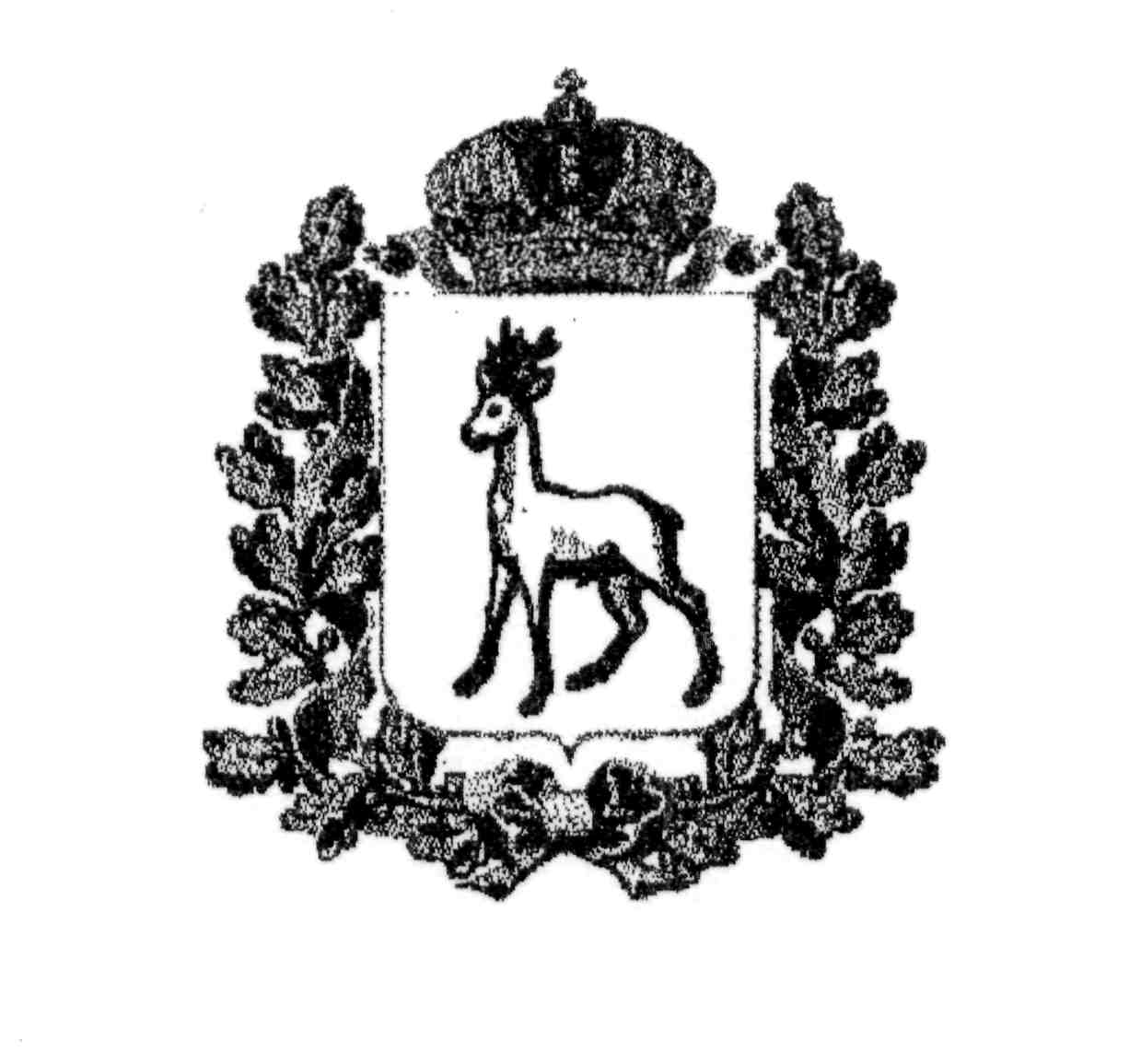 МИНИСТЕРСТВО ОБРАЗОВАНИЯ И НАУКИСАМАРСКОЙ ОБЛАСТИЮГО-ЗАПАДНОЕ УПРАВЛЕНИЕРАСПОРЯЖЕНИЕот   25.12.2017                №     325 од    УТВЕРЖДЕНО распоряжением Юго-Западного управления  министерства образования и науки Самарской областиот «___ » ________2017 г. №___     № Ф.И.О. обучающегосяУровень обученияПолное название общеобразовательного учреждения по уставуФ.И.О. преподавателя ПримечаниеАнглийский язык - 4Английский язык - 4Английский язык - 4Английский язык - 4Английский язык - 4Английский язык - 41Маршанская Ксения Валентиновна7государственное бюджетное общеобразовательное учреждение Самарской области средняя общеобразовательная школа №13 городского округа Чапаевск Самарской областиМайорова Анна Андреевнапобедитель2КосыревПавел Александрович7государственное бюджетное общеобразовательное учреждение Самарской области основная общеобразовательная школа №3 городского округа Чапаевск Самарской областиВаганянНелли Роменовнапризёр3Яханов Илья Михайлович8государственное бюджетное общеобразовательное учреждение Самарской области средняя общеобразовательная школа № 22 г.о. Чапаевск Самарской областиАнтипова Анастасия Александровнапобедитель4АнетбаеваДиана Рустамовна8государственное бюджетное общеобразовательное учреждение Самарской области средняя общеобразовательная школа №13 городского округа Чапаевск Самарской областиБубнова Наталья Фёдоровнапризёр5ПоповаЕлизавета Андреевна8государственное бюджетное общеобразовательное учреждение Самарской области средняя общеобразовательная школа №13 городского округа Чапаевск Самарской областиДубровина Юлия Михайловнапризёр6ЗайцеваИрина Максимовна8государственное бюджетное общеобразовательное учреждение Самарской области средняя общеобразовательная школа №13 городского округа Чапаевск Самарской областиБубнова Наталья Фёдоровнапризёр7Борисычев Михаил Владиславович9государственное бюджетное общеобразовательное учреждение Самарской области средняя общеобразовательная школа №1 п.г.т. Безенчук муниципального района Безенчукский Самарской областиШипилова Ольга Сергеевнапризёр8Щукарев Даниил Дмитриевич9государственное бюджетное общеобразовательное учреждение Самарской области средняя общеобразовательная школа № 1 имени Героя Советского Союза Зои Космодемьянской городского округа Чапаевск Самарской областиАнтипова Анастасия Владимировнапризёр9Корнеев Евгений Петрович9государственное бюджетное общеобразовательное учреждение Самарской области средняя общеобразовательная школа № 10 городского округа Чапаевск Самарской областиГераева Наталья Александровнапризёр10ПоповаАлина Сергеевна9государственное бюджетное общеобразовательное учреждение Самарской области средняя общеобразовательная школа №4 п.г.т. Безенчук муниципального района Безенчукский Самарской областиИвачева Елена Юрьевнапризёр11Гвоздев Святослав Юрьевич9государственное бюджетное профессиональное образовательное учреждение Самарской области "Чапаевский губернский колледж имени О. Колычева"Климова Анастасия Николаевнапризёр12Иванов Павел Андреевич10государственное бюджетное общеобразовательное учреждение Самарской области средняя общеобразовательная школа № 1 имени Героя Советского Союза Зои Космодемьянской г.о. Чапаевск Самарской областиБалыкина Ольга Викторовнапобедитель13СушкоКирилл Евгеньевич10государственное бюджетное общеобразовательное учреждение Самарской области основная общеобразовательная школа №3 городского округа Чапаевск Самарской областиХалилова Татьяна Дмитриевнапризёр14Потапкина Анастасия Константиновна10государственное бюджетное общеобразовательное учреждение Самарской области средняя общеобразовательная школа № 1 имени Героя Советского Союза Зои Космодемьянской городского округа Чапаевск Самарской областиБалыкина Ольга Викторовнапризёр15УсковАртём Владимирович10государственное бюджетное общеобразовательное учреждение Самарской области средняя общеобразовательная школа № 1 имени Героя Советского Союза Зои Космодемьянской городского округа Чапаевск Самарской областиБалыкина Ольга Викторовнапризёр16Егорова Анастасия Юрьевна10государственное бюджетное общеобразовательное учреждение Самарской области средняя общеобразовательная школа №13 городского округа Чапаевск Самарской областиШабалина Наталья Алексеевнапризёр17Изместьев Константин Алексеевич11государственное бюджетное профессиональное образовательное учреждение Самарской области "Чапаевский губернский колледж имени О. Колычева"Климова Анастасия Николаевнапобедитель18Логадюк Алексей Сергеевич11государственное бюджетное общеобразовательное учреждение Самарской области основная общеобразовательная школа №3 городского округа Чапаевск Самарской областиШипилова Екатерина Дмитриевнапризёр19АрамянЛилит Гегамовна11государственное бюджетное общеобразовательное учреждение Самарской области средняя общеобразовательная школа № 10 городского округа Чапаевск Самарской областиАветисян Диана Аркадьевнапризёр20БалюкОлеся Игоревна11государственное бюджетное общеобразовательное учреждение Самарской области основная общеобразовательная школа №3 городского округа Чапаевск Самарской областиХалилова Татьяна ДмитриевнапризёрАстрономия - 0Астрономия - 0Астрономия - 0Астрономия - 0Астрономия - 0Астрономия - 021Селезнева Людмила Александровна10государственное бюджетное общеобразовательное учреждение Самарской области средняя общеобразовательная школа №4 городского окрага Чапаевск Самарской областиНовикова Любовь МихайловнапризёрБиология - 0Биология - 0Биология - 0Биология - 0Биология - 0Биология - 022Маршанская Ксения Валентиновна7государственное бюджетное общеобразовательное учреждение Самарской области средняя общеобразовательная школа №13 городского округа Чапаевск Самарской областиКазакова Наталия Анатольевнапобедитель23Бражникова Алина Анатольевна7государственное бюджетное общеобразовательное учреждение Самарской области средняя общеобразовательная школа № 2 с. Обшаровка муниципального района Приволжский Самарской областиОвчинникова Светлана Михайловнапризёр24МасловаСофия Сергеевна7государственное бюджетное общеобразовательное учреждение Самарской области средняя общеобразовательная школа № 22 городского округа  Чапаевск Самарской областиГудалина Галина Ивановнапризёр25Борисов 
Дмитрий Иванович7государственное бюджетное общеобразовательное учреждение Самарской области средняя общеобразовательная школа с. Хворостянка муниципального района Хворостянский Самарской областиТрифонова
Татьяна Яковлевнапризёр26ИонисянПолина Андреевна7государственное бюджетное общеобразовательное учреждение Самарской области средняя общеобразовательная школа с. Хворостянка муниципального района Хворостянский Самарской областиТрифонова Татьяна Яковлевнапризёр27Рыженкова Анастасия Евгеньевна8государственное бюджетное общеобразовательное учреждение Самарской области средняя общеобразовательная школа №4 городского окрага Чапаевск Самарской областиТатаринцева Елена Геннадьевнапобедитель28Мордашова Полина Олеговна8государственное бюджетное общеобразовательное учреждение Самарской области средняя общеобразовательная школа №4 городского округа Чапаевск Самарской областиТатаринцева Елена Геннадьевнапризёр29РуллаАнгелина Алексеевна8государственное бюджетное общеобразовательное учреждение Самарской области основная общеобразовательная школа пос. Михеевка муниципального района Пестравский Самарской областиМорухнова Ольга Ивановнапризёр30МорозоваДарьяНиколаевна8государственное бюджетное общеобразовательное учреждение Самарской области средняя общеобразовательная школа п. Масленниково муниципального района Хворостянский Самарской областиКабанова Марина Владимировнапризёр31Сарычев Владислав Викторович8государственное бюджетное общеобразовательное учреждение Самарской области средняя общеобразовательная школа №4 городского округа Чапаевск Самарской областиТатаринцева Елена Геннадьевнапризёр32ЕрзиковаДарья Владимировна8государственное бюджетное общеобразовательное учреждение Самарской области средняя общеобразовательная школа №13 городского округа Чапаевск Самарской областиКазакова Наталия Анатольевнапризёр33Ломоносова Маргарита Васильевна8государственное бюджетное общеобразовательное учреждение Самарской области средняя общеобразовательная школа №9 городского округа Чапаевск Самарской областиФуртина Людмила Викторовнапризёр34РасуловЗаурЗабулла Оглы9государственное бюджетное общеобразовательное учреждение Самарской области средняя общеобразовательная школа №9 городского округа Чапаевск Самарской областиФуртина Людмила Викторовнапобедитель35Мишустина ДарьяАлексеевна9государственное бюджетное общеобразовательное учреждение Самарской области средняя общеобразовательная школа с. Волчанка муниципального района Красноармейский Самарской областиНекипеловаВераИвановнапризёр36Шувалова Алена Владимировна9государственное бюджетное общеобразовательное учреждение Самарской области средняя общеобразовательная школа №9 городского округа Чапаевск Самарской областиФуртина Людмила Викторовнапризёр37ГуськовДанила Максимович9государственное бюджетное общеобразовательное учреждение Самарской области средняя общеобразовательная школа №9 городского округа Чапаевск Самарской областиФуртина Людмила Викторовнапризёр38НуштаеваЮлияСергеевна9государственное бюджетное общеобразовательное учреждение Самарской области средняя общеобразовательная школа № 10 городского округа Чапаевск Самарской областиПономаренко Оксана Сергеевнапризёр39Чугуров 
Никита Викторович9государственное бюджетное общеобразовательное  учреждение Самарской области средняя общеобразовательная школа с. Красноармейское муниципального района  Красноармейский  Самарской областиКосоухова 
Людмила
Дмитриевнапризёр40Кочнев Сергей Алексеевич10государственное бюджетное общеобразовательное учреждение Самарской области средняя общеобразовательная школа №4 п.г.т. Безенчук муниципального района Безенчукский Самарской областиЧибрикова Людмила Юрьевнапобедитель41Карпова Анастасия Анатольевна10государственное бюджетное общеобразовательное учреждение Самарской области средняя общеобразовательная школа № 1 имени Героя Советского Союза П. М. Потапова с. Обшаровка муниципального района Приволжский Самарской областиМаксимова Татьяна Александровнапризёр42ЕреминаАлена Александровна11государственное бюджетное общеобразовательное учреждение Самарской области основная общеобразовательная школа №3 городского округа Чапаевск Самарской областиТисленко Елена Анатольевнапобедитель43КокоревДаниил Андреевич11государственное бюджетное общеобразовательное учреждение Самарской области средняя общеобразовательная школа № 10 городского округа Чапаевск Самарской областиПономаренко Оксана Сергеевнапризёр44Андриянова 
Арина Анатольевна11государственное бюджетное общеобразовательное  учреждение Самарской области средняя общеобразовательная школа с. Красноармейское муниципального района Красноармейский  Самарской областиКосоухова Людмила
ДмитриевнапризёрГеография - 3География - 3География - 3География - 3География - 3География - 345Шарова Екатерина Дмитриевна7государственное бюджетное общеобразовательное учреждение Самарской области средняя общеобразовательная школа № 2 с. Обшаровка муниципального района Приволжский Самарской областиУсачева Ольга Алексеевнапризёр46Абдрашитов Никита Валерьевич8государственное бюджетное общеобразовательное учреждение Самарской области средняя общеобразовательная школа № 2 с. Обшаровка муниципального района Приволжский Самарской областиУсачева Ольга Алексеевнапризёр47ТихановИванСергеевич8государственное бюджетное общеобразовательное учреждение Самарской области средняя общеобразовательная школа №3 имени М.Ф. Леонова с. Приволжье муниципального района Приволжский 
Самарской областиКоролева 
Светлана
Владимировнапризёр48Тупикова Милена Дмитриевна9государственное бюджетное общеобразовательное учреждение Самарской области средняя общеобразовательная школа с. Хворостянка муниципального района Хворостянский Самарской областиГнидина Надежда Ивановнапризёр49СизяковДаниил Алексеевич10государственное бюджетное общеобразовательное учреждение Самарской области средняя общеобразовательная школа № 10 городского округа Чапаевск Самарской областиБратушкина Ольга Владимировнапризёр50ИвановПавел Андреевич10государственное бюджетное общеобразовательное учреждение Самарской области средняя общеобразовательная школа № 1 имени Героя Советского Союза Зои Космодемьянской городского округа Чапаевск Самарской областиКолодяжная Галина Алексеевнапризёр51Овчинникова Полина Алексеевна10государственное бюджетное общеобразовательное учреждение Самарской области средняя общеобразовательная школа № 1 имени Героя Советского Союза Зои Космодемьянской городского округа Чапаевск Самарской областиКолодяжная Галина Алексеевнапризёр52Потапкина Анастасия Константиновна10государственное бюджетное общеобразовательное учреждение Самарской области средняя общеобразовательная школа № 1 имени Героя Советского Союза Зои Космодемьянской городского округа Чапаевск Самарской областиКолодяжная Галина Алексеевнапризёр53Павлова
Елена Александровна11государственное бюджетное общеобразовательное  учреждение Самарской  области средняя  общеобразовательная школа с. Красноармейское муниципального района  Красноармейский 
Самарской областиТатаринцева 
Оксана 
Анатольевнапризёр54Словоохотова Римма 
Владимировна11государственное  бюджетное общеобразовательное  учреждение Самарской  области средняя  общеобразовательная  школа пос. Прибой муниципального района  Безенчукский Самарской  областиКуршук Антонина 
ПетровнапризёрИскусство -1Искусство -1Искусство -1Искусство -1Искусство -1Искусство -155Маршанская Ксения Валентиновна7государственное бюджетное общеобразовательное учреждение Самарской области средняя общеобразовательная школа №13 городского округа Чапаевск Самарской областиСтрельникова Наталья Николаевнапризёр56Ерзикова Елизавета Андреевна8государственное бюджетное общеобразовательное учреждение Самарской области основная общеобразовательная школа №3 городского округа Чапаевск Самарской областиЛютова Ольга Анатольевнапризёр57Кузнецова Алина Алексеевна9государственное бюджетное общеобразовательное учреждение Самарской области средняя общеобразовательная школа № 1 имени Героя Советского Союза Зои Космодемьянской городского округа Чапаевск Самарской областиФедякина Лариса Александровнапризёр58Рытова Екатерина Витальевна9государственное бюджетное общеобразовательное учреждение Самарской области средняя общеобразовательная школа №13 городского округа Чапаевск Самарской областиСтрельникова Наталья Николаевнапризёр59ЛисинаВераОлеговна9государственное бюджетное общеобразовательное учреждение Самарской области средняя общеобразовательная школа №13 городского округа Чапаевск Самарской областиСтрельникова Наталья Николаевнапризёр60Литовкина Полина Алексеевна10государственное бюджетное общеобразовательное учреждение Самарской области средняя общеобразовательная школа №9 городского округа Чапаевск Самарской областиФисунОльга Алексеевнапобедитель61Сидоренко Марина Александровна10государственное бюджетное общеобразовательное учреждение Самарской области основная общеобразовательная школа №3 городского округа Чапаевск Самарской областиЛютоваОльга Анатольевнапризёр62Артамонова Оксана Евгеньевна10государственное бюджетное общеобразовательное учреждение Самарской области средняя общеобразовательная школа № 10 городского округа Чапаевск Самарской областиКижайкина Татьяна Вениаминовнапризёр63ФроловаЕлена Владимировна11государственное бюджетное общеобразовательное учреждение Самарской области средняя общеобразовательная школа №9 городского округа Чапаевск Самарской областиФисунОльга Алексеевнапризёр64МухдинаДарья Евгеньевна11государственное бюджетное общеобразовательное учреждение Самарской области средняя общеобразовательная школа №9 городского округа Чапаевск Самарской областиФисунОльга Алексеевнапризёр65Филушкин Кирилл Николаевич11государственное бюджетное общеобразовательное учреждение Самарской области основная общеобразовательная школа №3 городского округа Чапаевск Самарской областиЛютоваОльга Анатольевнапризёр66Гончарова Мария Андреевна11государственное бюджетное общеобразовательное учреждение Самарской области средняя общеобразовательная школа № 10 городского округа Чапаевск Самарской областиКижайкина Татьяна Вениаминовнапризёр67Коптелкина Владислава Валерьевна11государственное бюджетное общеобразовательное учреждение Самарской области средняя общеобразовательная школа №13 городского округа Чапаевск Самарской областиСтрельникова Наталья НиколаевнапризёрИстория - 0История - 0История - 0История - 0История - 0История - 068Поминов
Николай Денисович7государственное бюджетное общеобразовательное учреждение  Самарской области средняя  общеобразовательная школа пос. Ленинский муниципального района Красноармейский Самарской областиОсипова
Елена Фёдоровнапризёр69РучкановЕгорСергеевич8государственное бюджетное общеобразовательное учреждение Самарской области средняя общеобразовательная школа №1 п.г.т. Безенчук муниципального района Безенчукский Самарской областиТиханова Людмила Александровнапризёр70ХоревЕгор Александрович9государственное бюджетное общеобразовательное учреждение Самарской области средняя общеобразовательная школа №3 городского округа Чапаевск Самарской областиКлычкова Елена Викторовнапризёр71ГуськовДанила Михайлович9государственное бюджетное общеобразовательное учреждение Самарской области средняя общеобразовательная школа №9 городского округа Чапаевск Самарской областиДон Юлия Евгеньевнапризёр72Стенякин Алексей Анатольевич10государственное бюджетное общеобразовательное учреждение Самарской области средняя общеобразовательная школа №4 п.г.т. Безенчук муниципального района Безенчукский Самарской областиНикитина Марина Борисовнапризёр73Атемасова Екатерина Евгеньевна10государственное бюджетное общеобразовательное учреждение Самарской области средняя общеобразовательная школа №4 п.г.т. Безенчук муниципального района Безенчукский Самарской областиНикитина Марина Борисовнапризёр74КорякинаОльга Владимировна10государственное бюджетное общеобразовательное учреждение Самарской области средняя общеобразовательная школа №9 городского округа Чапаевск Самарской областиДон Юлия Евгеньевнапризёр75БалюкОлеся Игоревна11государственное бюджетное общеобразовательное учреждение Самарской области средняя общеобразовательная школа №3 городского округа Чапаевск Самарской областиСоловых Екатерина Викторовнапризёр76Одайкина Елизавета Алексеевна11государственное бюджетное общеобразовательное учреждение Самарской области средняя общеобразовательная школа №4 городского округа Чапаевск Самарской областиСелезнева Маргарита Викторовнапризёр77Курепова Надежда Дмитриевна11государственное бюджетное профессиональное образовательное учреждение Самарской области "Чапаевский губернский колледж"Голина Ирина Петровнапризёр78ЕреминРоманОлегович11государственное бюджетное общеобразовательное учреждение Самарской области средняя общеобразовательная школа №3 городского округа Чапаевск Самарской областиСоловых Екатерина Викторовнапризёр79АбрамоваСофья Алексеевна11государственное бюджетное общеобразовательное учреждение Самарской области средняя общеобразовательная школа с. Хворостянка муниципального района Хворостянский Самарской областиЯрославцева Оксана ВладимировнапризёрЛитература - 1Литература - 1Литература - 1Литература - 1Литература - 1Литература - 180Баранова Мария Олеговна7государственное бюджетное общеобразовательное учреждение Самарской области средняя общеобразовательная школа "Центр образования" городского округа Чапаевск Самарской областиКолесникова Валентина Владимировнапобедитель81Колесникова Алена Алексеевна7государственное бюджетное общеобразовательное учреждение Самарской области средняя общеобразовательная школа №13 городского округа Чапаевск Самарской областиГолованева Алифтина Николаевнапризёр82Бражникова Алина Анатольевна7государственное бюджетное общеобразовательное учреждение Самарской области средняя общеобразовательная школа № 2 с. Обшаровка муниципального района Приволжский Самарской областиМолчанова Анжела Михайловнапризёр83Коваленко
Альбина 
Игоревна7государственное бюджетное общеобразовательное учреждение Самарской области средняя общеобразовательная школа с. Красноармейское муниципального района Красноармейский Самарской областиЗахарова 
Наталья 
Николаевнапризёр84Королева Милена Олеговна7государственное бюджетное общеобразовательное учреждение Самарской области средняя общеобразовательная школа №3 городского округа Чапаевск Самарской областиКутыреваАннаИгоревнапризёр85Аюпова Маргарита Джамилевна7государственное бюджетное общеобразовательное учреждение Самарской области средняя общеобразовательная школа № 22 городского округа Чапаевск Самарской областиИцковичИрина Исааковнапризёр86ЖигареваДарьяСергеевна7государственное бюджетное общеобразовательное учреждение Самарской области средняя общеобразовательная школа № 10 городского округа Чапаевск Самарской областиСюракшина Тамара Николаевнапризёр87Посконнова Екатерина Олеговна7государственное бюджетное общеобразовательное учреждение Самарской области средняя общеобразовательная школа №13 городского округа Чапаевск Самарской областиГолованева Алифтина Николаевнапризёр88Фролова Кристина Александровна7государственное бюджетное общеобразовательное учреждение Самарской области средняя общеобразовательная школа №3 городского округа Чапаевск Самарской областиКутыреваАннаИгоревнапризёр89Верясова 
Анастасия
Дмитриевна7государственное бюджетное общеобразовательное учреждение Самарской области средняя общеобразовательная
школа с. Красноармейское муниципального района Красноармейский Самарской областиЖданова 
Ольга 
Александровнапризёр90Сокур Яна Вячеславовна8государственное бюджетное общеобразовательное учреждение Самарской области средняя общеобразовательная школа № 1 п.г.т. Безенчук муниципального района Безенчукский Самарской областиНовикова Наталья Михайловнапобедитель91ДжафаровИванАндреевич8государственное бюджетное профессиональное образовательное учреждение Самарской области "Чапаевский губернский колледж имени О. Колычева"Гвоздева Оксана Александровнапризёр92Попова Елизавета Андреевна8государственное бюджетное общеобразовательное учреждение Самарской области средняя общеобразовательная школа №13 городского округа Чапаевск Самарской областиЧичковаВера Вячеславнапризёр93Игнатьева Татьяна Ивановна8государственное бюджетное общеобразовательное учреждение Самарской области средняя общеобразовательная школа с. Хворостянка муниципального района Хворостянский Самарской областиСарсенгалиева Жумабике Кутербайевнапризёр94ЯхановИлья Михайлович8государственное бюджетное общеобразовательное учреждение Самарской области средняя общеобразовательная школа № 22 г.о. Чапаевск Самарской областиКазанцева Татьяна Геннадьевнапризёр95Исакова Анастасия Владимировна8государственное бюджетное общеобразовательное учреждение Самарской области средняя общеобразовательная школа с. Хворостянка муниципального района Хворостянский Самарской областиСарсенгалиева Жумабике Кутербайевнапризёр96Кузнецова ИринаОлеговна9государственное бюджетное общеобразовательное учреждение Самарской области средняя общеобразовательная школа № 22 городского округа  Чапаевск Самарской областиГудковаИрина Александровнапобедитель97Исаева Елизавета Дмитриевна9государственное бюджетное общеобразовательное учреждение Самарской области средняя общеобразовательная школа №13 городского округа Чапаевск Самарской областиЧичковаВера Вячеславнапризёр98Станина Ангелина Александровна9государственное бюджетное общеобразовательное учреждение Самарской области средняя общеобразовательная школа № 1 имени Героя Советского Союза Зои Космодемьянской городского округа Чапаевск Самарской областиФедякина Лариса Александровнапризёр99ЧижоваМилана Владимировна9государственное бюджетное общеобразовательное учреждение Самарской области основная общеобразовательная школа №3 городского округа Чапаевск Самарской областиРачейская Наталья Николаевнапризёр100Кравченко Екатерина Игоревна9государственное бюджетное общеобразовательное учреждение Самарской области средняя общеобразовательная школа №3 п.г.т. Безенчук муниципального района Безенчукский Самарской областиСергеева Татьяна Николаевнапризёр101КазаковаДарья Алексеевна9государственное бюджетное общеобразовательное учреждение Самарской области средняя общеобразовательная школа № 10 городского округа Чапаевск Самарской областиГриднева Елена Геннадьевнапризёр102Мисюкова Анастасия Леонидовна9государственное бюджетное общеобразовательное учреждение Самарской области средняя общеобразовательная школа №4 п.г.т. Безенчук муниципального района Безенчукский Самарской областиВолодина Елена Анатольевнапризёр103Соболь Вера Александровна10государственное бюджетное общеобразовательное учреждение Самарской области средняя общеобразовательная школа № 2 п.г.т. Безенчук муниципального района Безенчукский Самарской областиСинельникова Светлана Николаевнапобедитель104Кирюханцева ОльгаСергеевна10государственное бюджетное общеобразовательное учреждение Самарской области средняя общеобразовательная школа № 22 городского округа Чапаевск Самарской областиИцковичИрина Исааковнапризёр105Рогова 
Мария Сергеевна10государственное бюджетное общеобразовательное учреждение Самарской области средняя общеобразовательная школа с. Красноармейское муниципального района Красноармейский Самарской областиЖданова 
Ольга 
Александровнапризёр106ЭнбомНаталья Алексеевна10государственное бюджетное общеобразовательное учреждение Самарской области средняя общеобразовательная школа №4 п.г.т. Безенчук муниципального района Безенчукский Самарской областиДанилина Галина Александровнапризёр107ШубинаЮлияОлеговна10государственное бюджетное общеобразовательное учреждение Самарской области средняя общеобразовательная школа №3 городского округа Чапаевск Самарской областиЯмскова Наталья Ивановнапризёр108Никонов 
Николай Андреевич11государственное бюджетное общеобразовательное учреждение Самарской области средняя общеобразовательная школа с. Красноармейское
муниципального района Красноармейский Самарской областиЛистрова
Тамара
Викторовнапобедитель109Демьянова Алина Константиновна11государственное бюджетное профессиональное образовательное учреждение Самарской области "Чапаевский губернский колледж имени О. Колычева"Гвоздева Оксана Александровнапризёр110Гончарова Мария Андреевна11государственное бюджетное общеобразовательное учреждение Самарской области средняя общеобразовательная школа № 10 городского округа Чапаевск Самарской областиЩербакова Светлана Евгеньевнапризёр111Соковых Кристина Сергеевна11государственное бюджетное общеобразовательное учреждение Самарской области средняя общеобразовательная школа № 22 городского округа Чапаевск Самарской областиГудкова Ирина АлександровнапризёрМатематика - 2Математика - 2Математика - 2Математика - 2Математика - 2Математика - 2112Алексеева Светлана Сергеевна7государственное бюджетное общеобразовательное учреждение Самарской области средняя общеобразовательная школа № 2 с. Приволжье муниципального района Приволжский Самарской областиГребенкова Наталья Анатольевнапризёр113Шехкеримова МарияЮрьевна8государственное бюджетное общеобразовательое учреждение Самарской области средняя общеобразовательная школа №1 п.г.т. Безенчук муниципального района Безенчукский Самарской областиГлебоваМария Николаевнапризёр114Бережко Светлана Юрьевна9государственное бюджетное общеобразовательное учреждение Самарской области средняя общеобразовательная школа №4 городского округа Чапаевск Самарской областиАбызова Светлана Вячеславовнапризёр115БыковаДарьяОлеговна10государственное бюджетное общеобразовательное учреждение Самарской области средняя общеобразовательная школа №1 п.г.т. Безенчук муниципального района Безенчукский Самарской областиСвиридова Наталья Анатольевнапризёр116ИвановПавел Андреевич10государственное бюджетное общеобразовательное учреждение Самарской области средняя общеобразовательная школа № 1 имени Героя Советского Союза Зои Космодемьянской городского округа Чапаевск Самарской областиКривошеева Елена Петровнапризёр117ТереховАнрей Сергеевич10государственное бюджетное общеобразовательное учреждение Самарской области средняя общеобразовательная школа №9 городского округа Чапаевск Самарской областиБикееваМария Александровнапризёр118ИгнатьевИлья Алексеевич10государственное бюджетное общеобразовательное учреждение Самарской области средняя общеобразовательная школа № 1 имени Героя Советского Союза Зои Космодемьянской городского округа Чапаевск Самарской областиКривошеева Елена ПетровнапризёрНемецкий языкНемецкий языкНемецкий языкНемецкий языкНемецкий языкНемецкий язык119Власова Елизавета  Сергеевна11государственное бюджетное общеобразовательное учреждение Самарской области средняя  общеобразовательная школа с. Красноармейское муниципального района  Красноармейский  Самарской областиГоман
Вера Никифоровнапобедитель120Васюхина
АринаСергеевна9государственное бюджетное общеобразовательное учреждение Самарской области средняя  общеобразовательная школа с. Красноармейское муниципального района  Красноармейский  Самарской областиКистенева
Инесса Викторовнапризёр121Тягаева
Александра Леонидовна11государственное бюджетное общеобразовательное учреждение Самарской области средняя  общеобразовательная школа с. Красноармейское муниципального района  Красноармейский  Самарской областиГоман
Вера Никифоровнапризёр122Абашкина
Анастасия Юрьевна11государственное бюджетное общеобразовательное учреждение Самарской области средняя  общеобразовательная школа с. Красноармейское муниципального района  Красноармейский  Самарской областиГоман
Вера НикифоровнапризёрОБЖ - 2ОБЖ - 2ОБЖ - 2ОБЖ - 2ОБЖ - 2ОБЖ - 2123Карпенко Марина Владимировна8государственное бюджетное общеобразовательное учреждение Самарской  области средняя общеобразовательная школа № 9  городского округа Чапаевск Самарской областиЧуркин Юрий Павловичпобедитель124ГоловковаЯнаАлексеевна8государственное бюджетное общеобразовательное учреждение Самарской области "Школа-интернат № 1 основного общего образования городского округа Чапаевск Самарской области"ШикЛариса Ивановнапризёр125ЧапуринаДарьяСергеевна8государственное бюджетное общеобразовательное учреждение Самарской области средняя общеобразовательная школа № 22 городского округа Чапаевск Самарской областиЛохмотова Татьяна Александровнапризёр126Оленич Дмитрий Евгеньевич8государственное бюджетное общеобразовательное учреждение Самарской области средняя общеобразовательная школа  п.г.т. Осинки муниципального района Безенчукский Самарской областиСвечников Владимир Петровичпризёр127ПанчинМихаил Владимирович8государственное бюджетное общеобразовательное учреждение Самарской области средняя общеобразовательная школа № 1 имени Героя Советского Союза Зои Космодемьянской городского округа Чапаевск Самарской областиКавинская Наталия Александровнапризёр128Матанов Максим Александрович8государственное бюджетное общеобразовательное учреждение Самарской области средняя общеобразовательная школа с. Хворостянка муниципального района Хворостянский Самарской областиГоворухин Иван Владимировичпризёр129ИбряновНикита Сергеевич8государственное бюджетное общеобразовательное учреждение Самарской области средняя общеобразовательная школа № 1 имени Героя Советского Союза Зои Космодемьянской городского округа Чапаевск Самарской областиКавинская Наталия Александровнапризёр130Асташкин Дмитрий Вячеславович8государственное бюджетное общеобразовательное учреждение Самарской области основная общеобразовательная школа № 5 городского округа Чапаевск Самарской областиМалина Светлана Павловнапризёр131Алембаева Екатерина Михайловна8государственное бюджетное общеобразовательное учреждение Самарской области основная общеобразовательная школа №5 городского округа Чапаевск Самарской областиМалина Светлана Павловнапризёр132ЛушинДмитрий Владимирович9государственное бюджетное общеобразовательное учреждение Самарской области средняя общеобразовательная школа № 2 с. Обшаровка муниципального района Приволжский Самарской областиЕрмакова Марина Александровнапризёр133Гаврюшина Елизавета Ивановна9государственное бюджетное общеобразовательное учреждение Самарской области средняя общеобразовательная школа №1 с. Приволжье муниципального района Приволжский Самарской областиФарафонтов Алексей Николаевичпризёр134КутумовКирилл Алексеевич10государственное бюджетное общеобразовательное учреждение Самарской области средняя общеобразовательная школа № 10 городского округа Чапаевск Самарской областиКоблова Надежда Викторовнапризёр135ШишкинИван Александрович10государственное бюджетное общеобразовательное учреждение Самарской области средняя общеобразовательная школа с. Пестравка муниципального района Пестравский Самарской областиСтальнов Виктор Петровичпризёр136Дворянинова Полина Евгеньевна10государственное бюджетное общеобразовательное учреждение Самарской области средняя общеобразовательная школа № 10 городского округа Чапаевск Самарской областиКоблова Надежда Викторовнапризёр137РадаевМаксим Алексеевич10государственное бюджетное общеобразовательное учреждение Самарской области средняя общеобразовательная школа № 10 городского округа Чапаевск Самарской областиКоблова Надежда Викторовнапризёр138Соковых Екатерина
  Алексеевна11государственное бюджетное общеобразовательное учреждение Самарской области основная общеобразовательная школа №3 городского округа Чапаевск Самарской областиМайорова Ирина Александровнапобедитель139Шаталов Дмитрий Александрович11государственное бюджетное общеобразовательное учреждение Самарской области средняя общеобразовательная школа №4 городского округа Чапаевск Самарской областиГорбатов Александр Сергеевичпризёр140ЕреминаАлена
  Александровна11государственное бюджетное общеобразовательное учреждение Самарской области основная общеобразовательная школа №3 городского округа Чапаевск Самарской областиМайорова Ирина АлександровнапризёрОбществознание - 1Обществознание - 1Обществознание - 1Обществознание - 1Обществознание - 1Обществознание - 1141Посконнова Екатерина Олеговна7государственное бюджетное общеобразовательное учреждение Самарской области средняя общеобразовательная школа №13 городского округа Чапаевск Самарской областиЧугурова Евгения Анатольевнапобедитель142Кольцова Екатерина Максимовна7государственное бюджетное общеобразовательное учреждение Самарской области средняя общеобразовательная школа №4 городского округа Чапаевск Самарской областиХромоваЛидия Владимировнапризёр143Ризваншоева Шукрана Азимшоевна7государственное бюджетное общеобразовательное учреждение Самарской области средняя общеобразовательная школа №9 городского округа Чапаевск Самарской областиАльтфадер Валентина Юрьевнапризёр144Сукманов Никита Витальевич7государственное бюджетное общеобразовательное учреждение Самарской области средняя общеобразовательная школа №13 городского округа Чапаевск Самарской областиЧугурова Евгения Анатольевнапризёр145ПронинСергей Дмитриевич7государственное бюджетное общеобразовательное учреждение Самарской области средняя общеобразовательная школа №1 п.г.т. Безенчук муниципального района Безенчукский Самарской областиКоваленко Тамара Евгеньевнапризёр146ИонисянПолина Андреевна7государственное бюджетное общеобразовательное учреждение Самарской области средняя общеобразовательная школа с. Хворостянка муниципального района Хворостянский Самарской областиГлазунов Александр Николаевичпризёр147Воронцова Виктория Вячеславовна7государственное бюджетное общеобразовательное учреждение Самарской области средняя общеобразовательная школа имени Героя Советского Союза В. П. Селищева с. Колывань муниципального района Красноармейский Самарской областиВоронцова Людмила Владимировнапризёр148ПронинаДарья Александровна7государственное бюджетное общеобразовательное учреждение Самарской области средняя общеобразовательная школа №1 п.г.т. Безенчук муниципального района Безенчукский Самарской областиКоваленко Тамара Евгеньевнапризёр149ДавидянАлина Леонидовна8государственное бюджетное общеобразовательное учреждение Самарской области средняя общеобразовательная школа имени Героя Советского Союза И.М.Пенькова с.Марьевка муниципального района Пестравский Самарской областиДавидян
  Людмила  Геннадьевнапобедитель150СубочеваДарья Александровна8государственное бюджетное общеобразовательное учреждение Самарской области средняя общеобразовательная школа "Центр образования" городского округа Чапаевск Самарской областиИлюшина Ольга Геннадьевнапризёр151Агафонова Полина Алексеевна8государственное бюджетное общеобразовательное учреждение Самарской области средняя общеобразовательная школа №4 городского округа Чапаевск Самарской областиХромоваЛидия Владимировнапризёр152ДжафаровИванАндреевич8государственное бюджетное профессиональное образовательное учреждение Самарской области "Чапаевский губернский колледж имени О. Колычева"ГолинаИрина Петровнапризёр153ЕвсееваПолина Дмитриевна8государственное бюджетное общеобразовательное учреждение Самарской области средняя общеобразовательная школа №13 городского округа Чапаевск Самарской областиКозловаЕлена Анатольевнапризёр154Миронов Михаил Сергеевич8государственное бюджетное общеобразовательное учреждение Самарской области средняя общеобразовательная школа №4 городского округа Чапаевск Самарской областиХромоваЛидия Владимировнапризёр155Макарова Ульяна Сергеевна8государственное бюджетное общеобразовательное учреждение Самарской области средняя общеобразовательная школа № 2 с. Приволжье муниципального района Приволжский Самарской областиФомина Марина Юрьевнапризёр156Попова Елизавета Андреевна8государственное бюджетное общеобразовательное учреждение Самарской области средняя общеобразовательная школа №13 городского округа Чапаевск Самарской областиЧугурова Евгения  Анатольевнапризёр157Мурадян 
Сергей 
Мхитарович8государственное бюджетное общеобразовательное  учреждение Самарской  области средняя 
общеобразовательная школа с. Красноармейское муниципального района  Красноармейский 
Самарской областиГоряинова 
Наталья 
Ивановнапризёр158ДисоноваДиана Булатовна8государственное бюджетное общеобразовательное учреждение Самарской области основная общеобразовательная школа пос. Михеевка муниципального района Пестравский Самарской областиБубнова Татьяна Федоровнапризёр159Алексеев  Дмитрий Вячеславович8государственное бюджетное общеобразовательное учреждение Самарской области средняя общеобразовательная школа №3 п.г.т. Безенчук муниципального района Безенчукский Самарской областиТолкачева Наталья Ивановнапризёр160Солодухина Алина Алексеевна8государственное бюджетное общеобразовательное учреждение Самарской области средняя общеобразовательная школа "Центр образования" городского округа Чапаевск Самарской областиИлюшина Ольга Геннадьевнапризёр161ПергаеваДарья Евгеньевна8государственное бюджетное общеобразовательное учреждение Самарской области средняя общеобразовательная школа имени Героя Советского Союза И.М.Пенькова с.Марьевка муниципального района Пестравский Самарской областиДавидян
  Людмила 
  Геннадьевнапризёр162Мисюкова Анастасия Леонидовна9государственное бюджетное общеобразовательное учреждение Самарской области средняя общеобразовательная школа №4 п.г.т. Безенчук муниципального района Безенчукский Самарской областиНикитина Марина Борисовнапризёр163Надешкина Анастасия Игоревна9государственное бюджетное общеобразовательное учреждение Самарской области средняя общеобразовательная школа №3 городского округа Чапаевск Самарской областиКлычкова Елена Викторовнапризёр164Кравченко Екатерина Игоревна9государственное бюджетное общеобразовательное учреждение Самарской области средняя общеобразовательная школа №3 п.г.т. Безенчук муниципального района Безенчукский Самарской областиТолкачева Наталья Ивановнапризёр165ЕрмаковаКарина Денисовна9государственное бюджетное общеобразовательное учреждение Самарской области средняя общеобразовательная школа с. Хворостянка муниципального района Хворостянский Самарской областиЯрославцева Оксана Владимировнапризёр166Исаева Елизавета Дмитриевна9государственное бюджетное общеобразовательное учреждение Самарской области средняя общеобразовательная школа №13 городского округа Чапаевск Самарской областиЧугурова Евгения Анатольевнапризёр167СероваОльгаОлеговна10государственное бюджетное общеобразовательное учреждение Самарской области средняя общеобразовательная школа №1 п.г.т. Безенчук муниципального района Безенчукский Самарской областиКоваленко Тамара Евгеньевнапобедитель168Овчинникова Полина Алексеевна10государственное бюджетное общеобразовательное учреждение Самарской области средняя общеобразовательная школа № 1 имени Героя Советского Союза Зои Космодемьянской городского округа Чапаевск Самарской областиОсташин Андрей Николаевичпризёр169ЭнбомНаталья Алексеевна10государственное бюджетное общеобразовательное учреждение Самарской области средняя общеобразовательная школа №4 п.г.т. Безенчук муниципального района Безенчукский Самарской областиНикитина Марина Борисовнапризёр170Демьянова Алина Константиновна11государственное бюджетное профессиональное образовательное учреждение Самарской области "Чапаевский губернский колледж имени О. Колычева"ГолинаИрина Петровнапобедитель171ЕрёминРоманОлегович11государственное бюджетное общеобразовательное учреждение Самарской области средняя общеобразовательная школа №3 городского округа Чапаевск Самарской областиСоловых Екатерина Викторовнапризёр172Медведева ТатьянаЮрьевна11государственное бюджетное общеобразовательное учреждение Самарской области средняя общеобразовательная школа с. Майское муниципального района Пестравский Самарской областиФедороваЕлена Васильевнапризёр173ШепиловаМария Александровна11государственное бюджетное общеобразовательное учреждение Самарской области средняя общеобразовательная школа с. Тепловка муниципального района Пестравский Самарской областиБазаева Александра Сергеевнапризёр174Артюшкина Елена Геннадьевна11государственное бюджетное общеобразовательное учреждение Самарской области средняя общеобразовательная школа № 2 с. Приволжье муниципального района Приволжский Самарской областиДеминаИрина Анатольевнапризёр175КнязевАнтон Александрович11государственное бюджетное профессиональное образовательное учреждение Самарской области "Чапаевский губернский колледж имени О. Колычева"ГолинаИринаПетровнапризёр176АлгалиеваАдиляЕсетовна11государственное бюджетное общеобразовательное учреждение Самарской области средняя общеобразовательная школа п. Масленниково муниципального района Хворостянский Самарской областиШипковаАлёна Владимировнапризёр177Мосолькова ДарьяВадимовна11государственное бюджетное общеобразовательное учреждение Самарской области средняя общеобразовательная школа №4 п.г.т. Безенчук муниципального района Безенчукский Самарской областиНикитина Марина Борисовнапризёр178ЛогадюкАлексей Сергеевич11государственное бюджетное общеобразовательное учреждение Самарской области средняя общеобразовательная школа №3 городского округа Чапаевск Самарской областиСоловых Екатерина Викторовнапризёр179Борисенкова Виолетта Андреевна11государственное бюджетное общеобразовательное учреждение Самарской области средняя общеобразовательная школа №9 городского округа Чапаевск Самарской областиАльтфадер Валентина Юрьевнапризёр180Мирошниченко Екатерина Юрьевна11государственное бюджетное общеобразовательное учреждение Самарской области средняя общеобразовательная школа № 10 городского округа Чапаевск Самарской областиКалининаЕлена ВитальевнапризёрПраво - 0Право - 0Право - 0Право - 0Право - 0Право - 0181Затонкина Кристина Александровна9государственное бюджетное общеобразовательное учреждение Самарской области средняя общеобразовательная школа №1 п.г.т. Безенчук муниципального района  Безенчукский Самарской областиТиханова Людмила Александровнапризёр182ШуршилинЕгор Алексеевич9государственное бюджетное общеобразовательное учреждение Самарской области средняя общеобразовательная школа № 10 городского округа Чапаевск Самарской областиФедорова Ирина Алексеевнапризёр183Шувалова Алена Владимировна9государственное бюджетное общеобразовательное учреждение Самарской области средняя общеобразовательная школа №9 городского округа Чапаевск Самарской областиАльтфадер Валентина Юрьевнапризёр184СероваОльгаОлеговна10государственное бюджетное общеобразовательное учреждение Самарской области средняя общеобразовательная школа № 1 п.г.т. Безенчук муниципального района Безенчукский Самарской областиКоваленко Тамара Евгеньевнапризёр185Ерёмин Роман Олегович11государственное бюджетное общеобразовательное учреждение Самарской области средняя общеобразовательная школа №3 городского округа Чапаевск Самарской областиСоловых Екатерина Викторовнапобедитель186ГладковаЖанна Владиславовна11государственное бюджетное общеобразовательное учреждение Самарской области средняя общеобразовательная школа №3 п.г.т. Безенчук муниципального района Безенчукский Самарской областиТолкачева Наталья Ивановнапризёр187Одайкина Елизавета Алексеевна11государственное бюджетное общеобразовательное учреждение Самарской области средняя общеобразовательная школа №4 городского округа Чапаевск Самарской областиСелезнева Маргарита ВикторовнапризёрРусский язык - 4Русский язык - 4Русский язык - 4Русский язык - 4Русский язык - 4Русский язык - 4188ЗайцеваАрина Викторовна7Государственное бюджетное общеобразовательное учреждение средняя общеобразовательная школа имени А.А. Кузьмичёва с. Преполовенка муниципального района Безенчукский Самарской областиБаращенко Альфия Наильевнапризёр189ПронинаДарья Александровна7государственное бюджетное общеобразовательное учреждение Самарской области средняя общеобразовательная школа № 1 п.г.т. Безенчук муниципального района Безенчукский Самарской областиПуцкинаЮлия Владимировнапризёр190Пустобаева Мария Алексеевна7государственное бюджетное общеобразовательное учреждение Самарской области средняя общеобразовательная школа № 2 п.г.т. Безенчук муниципального района Безенчукский Самарской областиГоринаЛариса Александровнапризёр191Аюпова Маргарита Джамилевна7государственное бюджетное общеобразовательное учреждение Самарской области средняя общеобразовательная школа № 22 городского округа Чапаевск Самарской областиИцковичИрина Исааковнапризёр192Лютоев
Андрей Юльевич7государственное бюджетное общеобразовательное учреждение Самарской  области средняя  общеобразовательная школа с. Красноармейское муниципального района  Красноармейский  Самарской областиЖданова
Ольга Александровнапризёр193Маршанская Ксения Валентиновна7государственное бюджетное общеобразовательное учреждение Самарской области средняя общеобразовательная школа №13 городского округа Чапаевск Самарской областиМихалкина Ольга Геннадьевнапризёр194Челнакова Александра Сергеевна8государственное бюджетное общеобразовательное учреждение основная общеобразовательная школа с.Новотулка муниципального района Хворостянский Самарской областиШматова Гульнара Зинуровнапризёр195Мандебура Леонид Николаевич8государственное бюджетное общеобразовательное учреждение Самарской области средняя общеобразовательная школа № 1 п.г.т. Безенчук муниципального района Безенчукский Самарской областиНикифорова Галина Владимировнапризёр196Потяченко Марина Сергеевна8Государственное бюджетное общеобразовательное учреждение средняя общеобразовательная школа имени А.А. Кузьмичёва с. Преполовенка муниципального района Безенчукский Самарской областиНапалкова Галина Владимировнапризёр197Ткаченко Елизавета Вячеславовна8государственное бюджетное общеобразовательное учреждение Самарской области средняя общеобразовательная школа № 1 п.г.т. Безенчук муниципального района Безенчукский Самарской областиНикифорова Галина Владимировнапризёр198Надрышева Елизавета Дмитриевна9государственное бюджетное общеобразовательное учреждение Самарской области средняя общеобразовательная школа № 2 с. Обшаровка муниципального района Приволжский Самарской областиХакимова Людмила Витальевнапризёр199Алмаева Александра Сергеевна9государственное бюджетное общеобразовательное учреждение Самарской области средняя общеобразовательная школа с. Хворостянка муниципального района Хворостянский Самарской областиДронова Ираида Сергеевнапризёр200МасловаДарья Александровна9государственное бюджетное общеобразовательное учреждение Самарской области средняя общеобразовательная школа с Мосты муниципального района Пестравский Самарской областиВолодина Наталья Владимировнапризёр201Надешкина Анастасия Игоревна9государственное бюджетное общеобразовательное учреждение Самарской области средняя общеобразовательная школа №3 городского округа Чапаевск Самарской областиРачейская Наталья Николаевнапризёр202Серпухова Мария Андреевна9государственное бюджетное общеобразовательное учреждение Самарской области основная общеобразовательная школа с. Заволжье муниципального района Приволжский Самарской областиКаштанова Татьяна Николаевнапризёр203Надрышева Мария Дмитриевна9государственное бюджетное общеобразовательное учреждение Самарской области средняя общеобразовательная школа № 2 с. Обшаровка муниципального района Приволжский Самарской областиХакимова Людмила Витальевнапризёр204ИвановПавел Андреевич10государственное бюджетное общеобразовательное учреждение Самарской области средняя общеобразовательная школа № 1 имени Героя Советского Союза Зои Космодемьянской городского округа Чапаевск Самарской областиЛямкина Валентина Федоровнапризёр205Тимофеева ДарьяСергеевна10государственное бюджетное общеобразовательное учреждение Самарской области средняя общеобразовательная школа № 2 п.г.т. Безенчук Самарской областиСинельникова Светлана Николаевнапризёр206Ушакова Юлия Викторовна11государственное бюджетное общеобразовательное учреждение Самарской области средняя общеобразовательная школа с.Пестравка муниципального района Пестравский Самарской областиПожалойстина Светлана Геннадьевнапобедитель207Елисеева Екатерина Николаевна11государственное бюджетное общеобразовательное учреждение Самарской области средняя общеобразовательная школа № 1 имени Героя Советского Союза Зои Космодемьянской городского округа Чапаевск Самарской областиФедякина Лариса Александровнапризёр208Есаян
Лусине
Нерсесовна11государственное бюджетное общеобразовательное учреждение  Самарской области средняя общеобразовательная школа пос.  Ленинский муниципального района Красноармейский Самарской областиМурзабаева
Мансура
Алексеевнапризёр209СилаеваОльга Александровна11государственное бюджетное общеобразовательное учреждение Самарской области средняя общеобразовательная школа № 1 имени Героя Советского Союза Зои Космодемьянской городского округа Чапаевск Самарской областиФедякина Лариса Александровнапризёр210Федякина Анастасия Юрьевна11государственное бюджетное общеобразовательное учреждение Самарской области средняя общеобразовательная школа № 1 имени Героя Советского Союза Зои Космодемьянской городского округа Чапаевск Самарской областиФедякина Лариса АлександровнапризёрТехнологияТехнологияТехнологияТехнологияТехнологияТехнология211Назаренко Анастасия Денисовна7государственное бюджетное общеобразовательное учреждение Самарской области "Школа-интернат № 1 основного общего образования городского округа Чапаевск Самарской области"Васильева Татьяна Викторовнапобедитель212Морозова Анастасия Константиновна7государственное бюджетное общеобразовательное учреждение Самарской области средняя общеобразовательная школа с. Хворостянка муниципального района Хворостянский Самарской областиГородничева Марина Викторовнапризёр213Колесникова Алена Алексеена7государственное бюджетное общеобразовательное учреждение Самарской области средняя общеобразовательная школа №13 городского округа Чапаевск Самарской областиПолянская Людмила Ивановнапризёр214Петрова АнастасияАндреевна8государственное бюджетное общеобразовательное учреждение Самарской области средняя общеобразовательная школа №9 городского округа Чапаевск Самарской областиЗининаГалина Юрьевнапризёр215Селиверствова АринаЮрьевна8государственное бюджетное   общеобразовательное   учреждение Самарской области средняя общеобразовательная школа «Центр образования» городского округа Чапаевск Самарской областиТерентьева Оксана Петровнапризёр216Картомышева Екатерина Дмитриевна9государственное бюджетное общеобразовательное учреждение Самарской области "Школа-интернат № 1 основного общего образования городского округа Чапаевск Самарской области"Васильева Татьяна Викторовнапобедитель217Селезнева Людмила Александровна10государственное бюджетное общеобразовательное учреждение Самарской области средняя общеобразовательная школа №4 городского окрага Чапаевск Самарской областиПозднякова Марина НиколаевнапобедительФизикаФизикаФизикаФизикаФизикаФизика218Запорожченко Артем Вячеславович7государственное бюджетное общеобразовательное учреждение Самарской области средняя общеобразовательная школа № 2 с. Обшаровка муниципального района Приволжский Самарской областиКадерова Светлана Николаевнапризёр219Зюзяев Владислав Сергеевич7государственное бюджетное общеобразовательное учреждение Самарской области средняя общеобразовательная школа №9 городского округа Чапаевск Самарской областиБутырцева Елена Анатольевнапризёр220Селезнева Людмила Александровна10государственное бюджетное общеобразовательное учреждение Самарской области средняя общеобразовательная школа №4 городского окрага Чапаевск Самарской областиНовикова Любовь Михайловнапризёр221ЕвстроповЕгор Александрович11государственное бюджетное общеобразовательное учреждение Самарской области средняя общеобразовательная школа № 22 г.о. Чапаевск Самарской областиПугачева Елена ВладимировнапризёрФизическая культураФизическая культураФизическая культураФизическая культураФизическая культураФизическая культура222Коваленко 
 Альбина Игоревна7государственное бюджетное общеобразовательное учреждение Самарской области средняя общеобразовательная школа с. Красноармейское муниципального района Красноармейский Самарской областиБалашов Александр Петровичпобедитель223Маукенов Михаил Савитович7государственное бюджетное общеобразовательное учреждение Самарской области средняя общеобразовательная школа п.Масленниково муниципального района Хворостянский Самарской областиГомонов Василий Викторвичпобедитель224Грибанова Алина Альбертовна7государственное бюджетное общеобразовательное учреждение Самарской области средняя общеобразовательная школа № 13 городского округа Чапаевск Самарской областиПрокопенко Ирина Николаевнапризёр225БарановаМария Олеговна7государственное бюджетное общеобразовательное учреждение Самарской области средняя общеобразовательная школа "Центр образования" городского округа Чапаевск Самарской областиПавлова Татьяна Вадимовнапризёр226Филатова Алевтина Артемовна7государственное бюджетное общеобразовательное учреждение Самарской области средняя общеобразовательная школа № 3 г.о. Чапаевск Самарской областиТараканова Оксана Валентиновнапризёр227Васенкова Лизавета Андреевна7государственное бюджетное общеобразовательное учреждение Самарской  области основная общеобразовательная школа с.Заволжье муниципального района Приволжский  Самарской областиАнтонова Наталья Геннадьевнапризёр228Коновалов Павел Викторович7государственное бюджетное общеобразовательное учреждение Самарской области средняя общеобразовательная школа с. Красноармейское муниципального района Красноармейский Самарской областиБалашов Александр Петровичпризёр229Коваль Данил Михайлович7государственное бюджетное общеобразовательное учреждение Самарской области средняя общеобразовательная школа п.Масленниково муниципального района Хворостянский Самарской областиГомонов Василий Викторовичпризёр230Болотова Анастасия Дмитриевна8государственное бюджетное общеобразовательное учреждение Самарской области средняя общеобразовательная школа № 3 г.о. Чапаевск Самарской областиБогомолова Ольга Александровнапобедитель231БударинДанил Александрович8государственное бюджетное общеобразовательное учреждение Самарской области средняя общеобразовательная школа п.Масленниково муниципального района Хворостянский Самарской областиГомонов Василий Викторвичпобедитель232Подтопкина Екатерина Андреевна8государственное бюджетное общеобразовательное учреждение Самарской области средняя общеобразовательная школа № 4 п.г.т. Безенчук муниципального района Безенчукский Самарской областиМартынова Ирина Юрьевнапризёр233Курлычкина Мария Алексеевна8государственное бюджетное общеобразовательное учреждение Самарской области средняя общеобразовательная школа № 13 городского округа Чапаевск Самарской областиКузнецова Любовь Николаевнапризёр234Фёдорова Анастасия Валерьевна8государственное бюджетное общеобразовательное учреждение Самарской области средняя общеобразовательная школа № 13 городского округа Чапаевск Самарской областиКузнецова Любовь Николаевнапризёр235Паршина Алена Сергеевна8государственное бюджетное общеобразовательное учреждение Самарской области средняя общеобразовательная школа № 4 п.г.т. Безенчук муниципального района Безенчукский Самарской областиМартынова Ирина Юрьевнапризёр236Мужиков Дмитрий Павлович8государственное бюджетное общеобразовательное учреждение Самарской области средняя общеобразовательная школа №4 городского окрага Чапаевск Самарской областиПодледнова Любовь Викторовнапризёр237БунцевАлексей Дмитриевич8государственное бюджетное общеобразовательное учреждение Самарской области средняя общеобразовательная школа №13 городского округа Чапаевск Самарской областиКузнецова Любовь Николаевнапризёр238МурадянСергей Мхитарович8государственное бюджетное общеобразовательное учреждение Самарской области средняя общеобразовательная школа с. Красноармейское муниципального района Красноармейский Самарской областиГубарев Александр Викторовичпризёр239ИвановАртём Дмитриевич8государственное бюджетное общеобразовательное учреждение Самарской области средняя общеобразовательная школа п.Масленниково муниципального района Хворостянский Самарской областиГомонов Василий Викторвичпризёр240Орлова Кристина Александровна9государственное бюджетное общеобразовательное учреждение Самарской области средняя общеобразовательная школа № 13 городского округа Чапаевск Самарской областиКузнецов Александр Степановичпобедитель241Бочкин Никита Александрович9государственное бюджетное общеобразовательное учреждение Самарской области средняя общеобразовательная школа №13 городского округа Чапаевск Самарской областиПрокопенко Ирина Николаевнапобедитель242Родионова АлинаЗаировна9государственное бюджетное общеобразовательное учреждение Самарской области средняя общеобразовательная школа №10 городского округа Чапаевск Самарской областиКоблова Надежда Викторовнапризёр243ЛёвкинаДарья Михайловна9государственное бюджетное общеобразовательное учреждение Самарской области средняя общеобразовательная школа № 13 городского округа Чапаевск Самарской областиПрокопенко Ирина Николаевнапризёр244Барановский Даниил Викторович9государственное бюджетное общеобразовательное учреждение Самарской области основная общеобразовательная школа №3 городского округа Чапаевск Самарской областиТараканова Оксана Валентиновнапризёр245Музырёв Данила Александрович9государственное бюджетное общеобразовательное учреждение Самарской области средняя общеобразовательная школа  п.г.т. Осинки муниципального района Безенчукский Самарской областиБазин Александр Ивановичпризёр246ЗадитовЭльдар Робертович9государственное бюджетное общеобразовательное учреждение Самарской области средняя общеобразовательная школа №13 городского округа Чапаевск Самарской областиПрокопенко Ирина Николаевнапризёр247Лунёва Олеся Сергеевна10государственное бюджетное общеобразовательное учреждение Самарской области средняя общеобразовательная школа № 13 городского округа Чапаевск Самарской областиКузнецова Любовь Николаевнапобедитель248Власов Даниил Вячеславович10государственное бюджетное общеобразовательное учреждение Самарской области средняя общеобразовательная школа  п.г.т. Осинки муниципального района Безенчукский Самарской областиКузаев Владимир Ивановичпобедитель249Максимова Анна Александровна10государственное бюджетное общеобразовательное учреждение Самарской области средняя общеобразовательная школа с. Майское муниципального района Пестравский Самарской областиВоронцова Оксана Александровнапризёр250ДёминаАлёна Вячеславовна10государственное бюджетное общеобразовательное учреждение Самарской области средняя общеобразовательная школа № 13 городского округа Чапаевск Самарской областиКузнецова Любовь Николаевнапризёр251Адволоткин Данил Сергеевич10государственное бюджетное общеобразовательное учреждение Самарской области средняя общеобразовательная школа  п.г.т. Осинки муниципального района Безенчукский Самарской областиКузаев Владимир Ивановичпризёр252Карапетян ДавидКамович10государственное бюджетное общеобразовательное учреждение Самарской области средняя общеобразовательная школа №13 городского округа Чапаевск Самарской областиКузнецов Александр Степановичпризёр253СамойловДанил Вячеславович10государственное бюджетное общеобразовательное учреждение Самарской области средняя общеобразовательная школа №13 городского округа Чапаевск Самарской областиКузнецов Александр Степановичпризёр254Тягаева Александра 
 Леонидовна11государственное бюджетное общеобразовательное учреждение Самарской области средняя общеобразовательная школа с. Красноармейское муниципального района Красноармейский Самарской областиГубарев Александр Викторовичпобедитель255Кашин Артём Андреевич11государственное бюджетное общеобразовательное учреждение Самарской области средняя общеобразовательная школа №13 городского округа Чапаевск Самарской областиКузнецов Александр Степановичпобедитель256Гаврилова Наталья Андреевна11государственное бюджетное общеобразовательное учреждение Самарской области средняя общеобразовательная школа п.Масленниково муниципального района Хворостянский Самарской областиГаврилов Андрей Викторовичпризёр257Богряшова Анастасия Романовна11государственное бюджетное общеобразовательное учреждение Самарской области средняя общеобразовательная школа № 13 городского округа Чапаевск Самарской областиКузнецова Любовь Николаевнапризёр258КостенкоФедор Андреевич11государственное бюджетное общеобразовательное учреждение Самарской области средняя общеобразовательная школа №4 городского округа Чапаевск Самарской областиУразлин Юрий ГригорьевичпризёрХимия - ?Химия - ?Химия - ?Химия - ?Химия - ?Химия - ?259Кукуян Анастасия Евгеньевна9государственное бюджетное общеобразовательное учреждение Самарской области средняя общеобразовательная школа №3 городского округа Чапаевск Самарской областиМайорова Ирина Александровнапризёр260ШуршилинЕгор Алексеевич9государственное бюджетное общеобразовательное учреждение Самарской области средняя общеобразовательная школа № 10 городского округа Чапаевск Самарской областиГончарова Инна Николаевнапризёр261Борисычев Михаил Владиславович9государственное бюджетное общеобразовательное учреждение Самарской области средняя общеобразовательная школа №1 п.г.т. Безенчук муниципального района Безенчукский Самарской областиВасина Людмила Владимировнапризёр262Муравьёва Дарья Валентиновна10государственное бюджетное общеобразовательное учреждение Самарской области средняя общеобразовательная школа №3 городского округа Чапаевск Самарской областиМайорова Ирина Александровнапризёр263ОбмоинаАннаСергеевна10государственное бюджетное общеобразовательное учреждение Самарской области средняя общеобразовательная школа № 1 имени Героя Советского Союза П. М. Потапова с. Обшаровка муниципального района Приволжский Самарской областиМаксимова Татьяна АлександровнапризёрЭкология - 0Экология - 0Экология - 0Экология - 0Экология - 0Экология - 0264ЛиСергей Андреевич10государственное бюджетное общеобразовательное учреждение Самарской области средняя общеобразовательная школа пос. Ильмень муниципального района Приволжский Самарской областиГолубева Марина Викторовнапризёр265Федорова Полина Владимировна10государственное общеобразовательное учреждение Самарской области средняя общеобразовательная школа № 2 с. Приволжье муниципального района Приволжский Самарской областиКраснова Нелля Владимировнапризёр